Publicado en  el 15/09/2016 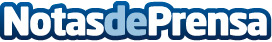 Hípica y motociclismo, dos experiencias más que la tecnología hace que podamos vivir desde casaDatos de contacto:Nota de prensa publicada en: https://www.notasdeprensa.es/hipica-y-motociclismo-dos-experiencias-mas-que Categorias: Motociclismo Juegos Entretenimiento Innovación Tecnológica http://www.notasdeprensa.es